筑波醫電大樓場地租用申請書場地借用切結書、場地借用申請書二份資料Email: cindy_wen@acebiotek.com或Fax: 03-5506766，並電洽03-5500909 ext.3201溫小姐 確認借用事宜筑波醫電大樓場地租用辦法一、使用規定筑波醫電大樓場地由藝廊管理中心管理，僅提供作為教育訓練、會議、展示會及演講活動之用。場地全面禁煙，請勿攜帶食品進入講堂及會議室中。若活動未依申請用途或違反規定之用途或本中心使用規定，本中心有權中止其活動。筑波藝廊原則上一個檔期為三個月。二、租借與付款程序1. 租用單位請先向藝廊管理中心洽詢可供使用之場地及時段。2. 場地租借前請先詳閱租借辦法，填妥場地租用申請書及場地租用切結書後Email至   cindy_wen@acebiotek.com或傳真03-5506766，並來電03-5500909 ext.3201溫小姐確認。3. 租用單位請於申請後七日(含)內繳交場地租金30%為訂金，否則視為未完成預約程序，本中心有權將場地租予他人。4. 本場地費用為預付制，租用單位最遲必須於場地預定使用日七日(含)前將場地費用尾款付清。   若未依規定付清尾款，本中心有權將場地依候補優先順序另租予他人，且不退還訂金。5. 費用請匯款至以下帳戶，並來電或Email告知匯款戶名。   戶名:筑波醫電股份有限公司  銀行:彰化銀行009竹北分行  帳號:598786-063568-00  6. 租用單位若於場地使用期間產生額外費用，應於場地使用結束時結清餘款，並於本中心指定時間內以匯款或付現方式付清。三、如逾租用時間，則按照逾時比例收費，超過兩小時，按單場收費。(超時部份須提前提出申請，若後場有人使用，則無法延長使用時間。)四、取消預約1. 因天災、重大事故或其他不可抗力事件，致使場地無法使用時，本中心除無息退還租用單位所繳場地費及設備使用費外，不負任何其他賠償責任。2. 租用單位若因故需變更租用時間、或取消預定之場地時，必須於預定使用日期之七日(含)前通知本中心。依照上述手續取消預約者，所繳之訂金及所有費用予以退還；如在六日(含)內取消預約者，所繳之訂金不予退還。若租用單位希望變更之時間本中心無法配合，而需取消預約時，亦依前述方式辦理。3. 若租用單位因未依申請用途使用或違反管理中心其他規定，致管理中心中止其活動者，所繳費用全數不予退還；本中心並得依損害賠償規定請求賠償。五、佈置1. 各場地若前場次無人使用，可提前三十分鐘入場。 2. 牆面上禁止張貼任何佈置標語、海報、圖片等宣傳品，如執意張貼，造成損壞，需按修復金額照   價賠償；室外若要懸插旗幟，須先提出張貼內容審核，核可後方可懸插；會議結束後應立即回復   原狀，以利他人使用。六、損害賠償1. 本會場所有器材、設備均屬本中心財產，敬請小心使用，如有疑問請洽管理中心。2. 租用會議器材應事先清點檢查，倘有故障，應立即提出;如器材、設備等有損壞或短缺，租用   人應照價賠償，不得異議。七、如需於會館場地播放、演奏音樂、演唱歌曲、放映影片等，租用單位需自行向相關單位取得公開演出授權;如未取得授權，應由租用單位自行負責一切法律及賠償責任，概與本管理中心無關。八、本會場設有收費停車場，換證停車，不計時，每輛每次100元。 九、本辦法若有未盡事宜，得經本中心修訂並公告之。筑波醫電大樓場地租用切結書本公司__________________________於民國_____年_____月_____日租用筑波醫電大樓場地______________________________，租用期間除遵守「筑波醫電大樓場地租用辦法」各項規定外，倘有損壞原有設施或器材，本公司願修復及負一切法律、賠償之責任。此致筑波醫電大樓 藝廊管理中心公  司：                                 蓋章負責人：                                 蓋章聯絡人：統  編：電  話：地  址：中華民國           年           月         日附件一  場地照片主辦單位主辦單位主辦單位統一編號統一編號活動名稱活動名稱活動名稱預計人數預計人數活動型態活動型態活動型態□ 企業會議/教育訓練   □ 展覽/發表會   □ 演說講座/研討會□ 企業會議/教育訓練   □ 展覽/發表會   □ 演說講座/研討會□ 企業會議/教育訓練   □ 展覽/發表會   □ 演說講座/研討會□ 企業會議/教育訓練   □ 展覽/發表會   □ 演說講座/研討會□ 企業會議/教育訓練   □ 展覽/發表會   □ 演說講座/研討會□ 企業會議/教育訓練   □ 展覽/發表會   □ 演說講座/研討會□ 企業會議/教育訓練   □ 展覽/發表會   □ 演說講座/研討會□ 企業會議/教育訓練   □ 展覽/發表會   □ 演說講座/研討會□ 企業會議/教育訓練   □ 展覽/發表會   □ 演說講座/研討會□ 企業會議/教育訓練   □ 展覽/發表會   □ 演說講座/研討會□ 企業會議/教育訓練   □ 展覽/發表會   □ 演說講座/研討會□ 企業會議/教育訓練   □ 展覽/發表會   □ 演說講座/研討會□ 企業會議/教育訓練   □ 展覽/發表會   □ 演說講座/研討會□ 企業會議/教育訓練   □ 展覽/發表會   □ 演說講座/研討會活動日期活動日期活動日期       年       月       日至       月       日，共       天       年       月       日至       月       日，共       天       年       月       日至       月       日，共       天       年       月       日至       月       日，共       天       年       月       日至       月       日，共       天       年       月       日至       月       日，共       天       年       月       日至       月       日，共       天       年       月       日至       月       日，共       天       年       月       日至       月       日，共       天       年       月       日至       月       日，共       天       年       月       日至       月       日，共       天       年       月       日至       月       日，共       天       年       月       日至       月       日，共       天       年       月       日至       月       日，共       天聯絡窗口聯絡窗口聯絡窗口部門部門部門職稱職稱連絡電話連絡電話連絡電話分機分機分機傳真傳真手機號碼手機號碼手機號碼EmailEmailEmail場地名稱場地名稱場地型態場地型態場地型態免費提供設備項目免費提供設備項目免費提供設備項目免費提供設備項目坪數容納人數容納人數時段租金(含稅)時段租金(含稅)租用時段租用時段租用時段場地名稱場地名稱場地型態場地型態場地型態免費提供設備項目免費提供設備項目免費提供設備項目免費提供設備項目坪數容納人數容納人數時段租金(含稅)時段租金(含稅)08:0012:0013:0017:0017:3021:00筑波藝廊筑波藝廊平面平面平面掛勾*16035米長畫軌2.4米雙面畫架*7掛勾*16035米長畫軌2.4米雙面畫架*7掛勾*16035米長畫軌2.4米雙面畫架*7掛勾*16035米長畫軌2.4米雙面畫架*7280坪250人250人NT$ 30,000元/月(三個月為一檔期)NT$ 30,000元/月(三個月為一檔期)NT$ 30,000元/月(三個月為一檔期)NT$ 30,000元/月(三個月為一檔期)NT$ 30,000元/月(三個月為一檔期)諾貝爾講堂諾貝爾講堂階梯劇院型階梯劇院型階梯劇院型兩人報到桌*1講台*1200吋固定螢幕*1播放影音設備投影機*1無線麥克風*2專業工程師場控(基本燈控/音控服務)備有講師休息室兩人報到桌*1講台*1200吋固定螢幕*1播放影音設備投影機*1無線麥克風*2專業工程師場控(基本燈控/音控服務)備有講師休息室兩人報到桌*1講台*1200吋固定螢幕*1播放影音設備投影機*1無線麥克風*2專業工程師場控(基本燈控/音控服務)備有講師休息室兩人報到桌*1講台*1200吋固定螢幕*1播放影音設備投影機*1無線麥克風*2專業工程師場控(基本燈控/音控服務)備有講師休息室60坪100人含無障礙座位x3100人含無障礙座位x3NT$15,000元NT$15,000元多功能會議室多功能會議室平面教室型平面教室型平面教室型活動布幕*1 (168cm*125cm)投影機*1折疊椅*20會議桌*5活動布幕*1 (168cm*125cm)投影機*1折疊椅*20會議桌*5活動布幕*1 (168cm*125cm)投影機*1折疊椅*20會議桌*5活動布幕*1 (168cm*125cm)投影機*1折疊椅*20會議桌*5100坪20人20人NT$5,000元NT$5,000元選配項目選配項目選配項目選配項目選配項目選配項目選配項目選配項目數量選配項目選配項目選配項目選配項目選配項目數量小計小計□ 無線麥克風 NT$ 300元/支 □ 無線麥克風 NT$ 300元/支 □ 無線麥克風 NT$ 300元/支 □ 無線麥克風 NT$ 300元/支 □ 無線麥克風 NT$ 300元/支 □ 無線麥克風 NT$ 300元/支 □ 無線麥克風 NT$ 300元/支 □ 無線麥克風 NT$ 300元/支 □ 電源延長線NT$ 50元/條尺寸: 9尺□ 電源延長線NT$ 50元/條尺寸: 9尺□ 電源延長線NT$ 50元/條尺寸: 9尺□ 電源延長線NT$ 50元/條尺寸: 9尺□ 電源延長線NT$ 50元/條尺寸: 9尺NT$_______元NT$_______元□ 有線麥克風 NT$ 200元/支    □ 有線麥克風 NT$ 200元/支    □ 有線麥克風 NT$ 200元/支    □ 有線麥克風 NT$ 200元/支    □ 有線麥克風 NT$ 200元/支    □ 有線麥克風 NT$ 200元/支    □ 有線麥克風 NT$ 200元/支    □ 有線麥克風 NT$ 200元/支    □ 電源延長線NT$ 50元/條尺寸: 9尺□ 電源延長線NT$ 50元/條尺寸: 9尺□ 電源延長線NT$ 50元/條尺寸: 9尺□ 電源延長線NT$ 50元/條尺寸: 9尺□ 電源延長線NT$ 50元/條尺寸: 9尺NT$_______元NT$_______元□ 投影筆 NT$ 50元/支□ 投影筆 NT$ 50元/支□ 投影筆 NT$ 50元/支□ 投影筆 NT$ 50元/支□ 投影筆 NT$ 50元/支□ 投影筆 NT$ 50元/支□ 投影筆 NT$ 50元/支□ 投影筆 NT$ 50元/支□ 會議桌 NT$ 100元/張 尺寸: 180cm*60cm□ 會議桌 NT$ 100元/張 尺寸: 180cm*60cm□ 會議桌 NT$ 100元/張 尺寸: 180cm*60cm□ 會議桌 NT$ 100元/張 尺寸: 180cm*60cm□ 會議桌 NT$ 100元/張 尺寸: 180cm*60cmNT$_______元NT$_______元□ VGA轉HDMI影音轉接線 NT$ 50元/條□ VGA轉HDMI影音轉接線 NT$ 50元/條□ VGA轉HDMI影音轉接線 NT$ 50元/條□ VGA轉HDMI影音轉接線 NT$ 50元/條□ VGA轉HDMI影音轉接線 NT$ 50元/條□ VGA轉HDMI影音轉接線 NT$ 50元/條□ VGA轉HDMI影音轉接線 NT$ 50元/條□ VGA轉HDMI影音轉接線 NT$ 50元/條□ 會議桌 NT$ 100元/張 尺寸: 180cm*60cm□ 會議桌 NT$ 100元/張 尺寸: 180cm*60cm□ 會議桌 NT$ 100元/張 尺寸: 180cm*60cm□ 會議桌 NT$ 100元/張 尺寸: 180cm*60cm□ 會議桌 NT$ 100元/張 尺寸: 180cm*60cmNT$_______元NT$_______元茶點□ 茶包NT$ NT$ 300元/盒(100包)□ 茶包NT$ NT$ 300元/盒(100包)□ 茶包NT$ NT$ 300元/盒(100包)□ 茶包NT$ NT$ 300元/盒(100包)□ 茶包NT$ NT$ 300元/盒(100包)□ 茶包NT$ NT$ 300元/盒(100包)□ 茶包NT$ NT$ 300元/盒(100包)□ 咖啡包NT$ 500元/盒(50包)□ 咖啡包NT$ 500元/盒(50包)□ 咖啡包NT$ 500元/盒(50包)□ 咖啡包NT$ 500元/盒(50包)□ 咖啡包NT$ 500元/盒(50包)小計小計茶點□ 點心。預算NT$:____________元□ 點心。預算NT$:____________元□ 點心。預算NT$:____________元□ 點心。預算NT$:____________元□ 點心。預算NT$:____________元□ 點心。預算NT$:____________元□ 點心。預算NT$:____________元□ 餐盒。預算NT$:_____________元□ 餐盒。預算NT$:_____________元□ 餐盒。預算NT$:_____________元□ 餐盒。預算NT$:_____________元□ 餐盒。預算NT$:_____________元NT$_______元NT$_______元茶點點心與餐盒代訂收定價10%為服務費點心與餐盒代訂收定價10%為服務費點心與餐盒代訂收定價10%為服務費點心與餐盒代訂收定價10%為服務費點心與餐盒代訂收定價10%為服務費點心與餐盒代訂收定價10%為服務費點心與餐盒代訂收定價10%為服務費點心與餐盒代訂收定價10%為服務費點心與餐盒代訂收定價10%為服務費點心與餐盒代訂收定價10%為服務費點心與餐盒代訂收定價10%為服務費點心與餐盒代訂收定價10%為服務費點心與餐盒代訂收定價10%為服務費點心與餐盒代訂收定價10%為服務費NT$_______元NT$_______元備註□ 紙杯     □ 紙巾     □ 垃圾桶    □ 其他 _____________□ 紙杯     □ 紙巾     □ 垃圾桶    □ 其他 _____________□ 紙杯     □ 紙巾     □ 垃圾桶    □ 其他 _____________□ 紙杯     □ 紙巾     □ 垃圾桶    □ 其他 _____________□ 紙杯     □ 紙巾     □ 垃圾桶    □ 其他 _____________□ 紙杯     □ 紙巾     □ 垃圾桶    □ 其他 _____________□ 紙杯     □ 紙巾     □ 垃圾桶    □ 其他 _____________□ 紙杯     □ 紙巾     □ 垃圾桶    □ 其他 _____________□ 紙杯     □ 紙巾     □ 垃圾桶    □ 其他 _____________□ 紙杯     □ 紙巾     □ 垃圾桶    □ 其他 _____________□ 紙杯     □ 紙巾     □ 垃圾桶    □ 其他 _____________□ 紙杯     □ 紙巾     □ 垃圾桶    □ 其他 _____________□ 紙杯     □ 紙巾     □ 垃圾桶    □ 其他 _____________□ 紙杯     □ 紙巾     □ 垃圾桶    □ 其他 _____________□ 紙杯     □ 紙巾     □ 垃圾桶    □ 其他 _____________□ 紙杯     □ 紙巾     □ 垃圾桶    □ 其他 _____________場地租用訂金NT$：                   元 餘額NT$：__________________元訂金為場地時段租金30%訂金NT$：                   元 餘額NT$：__________________元訂金為場地時段租金30%訂金NT$：                   元 餘額NT$：__________________元訂金為場地時段租金30%訂金NT$：                   元 餘額NT$：__________________元訂金為場地時段租金30%訂金NT$：                   元 餘額NT$：__________________元訂金為場地時段租金30%訂金NT$：                   元 餘額NT$：__________________元訂金為場地時段租金30%訂金NT$：                   元 餘額NT$：__________________元訂金為場地時段租金30%訂金NT$：                   元 餘額NT$：__________________元訂金為場地時段租金30%訂金NT$：                   元 餘額NT$：__________________元訂金為場地時段租金30%訂金NT$：                   元 餘額NT$：__________________元訂金為場地時段租金30%訂金NT$：                   元 餘額NT$：__________________元訂金為場地時段租金30%訂金NT$：                   元 餘額NT$：__________________元訂金為場地時段租金30%總金額:NT$________________元總金額:NT$________________元總金額:NT$________________元總金額:NT$________________元管理中心管理中心管理中心管理中心管理中心管理中心管理中心管理中心管理中心管理中心管理中心管理中心管理中心申請人簽章申請人簽章申請人簽章申請人簽章核示核示核示核示財會財會財會行政行政行政行政工務工務本人已經詳閱筑波醫電大樓場地租用辦法本人已經詳閱筑波醫電大樓場地租用辦法本人已經詳閱筑波醫電大樓場地租用辦法本人已經詳閱筑波醫電大樓場地租用辦法	筑波藝廊		筑波藝廊	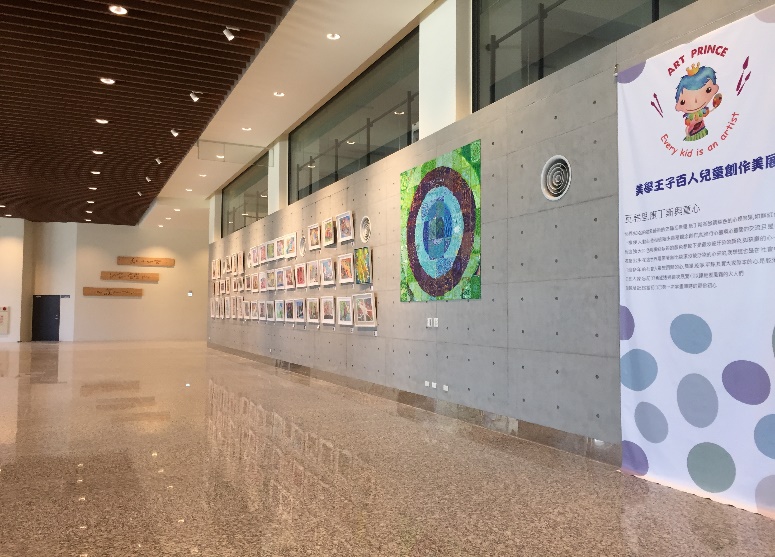 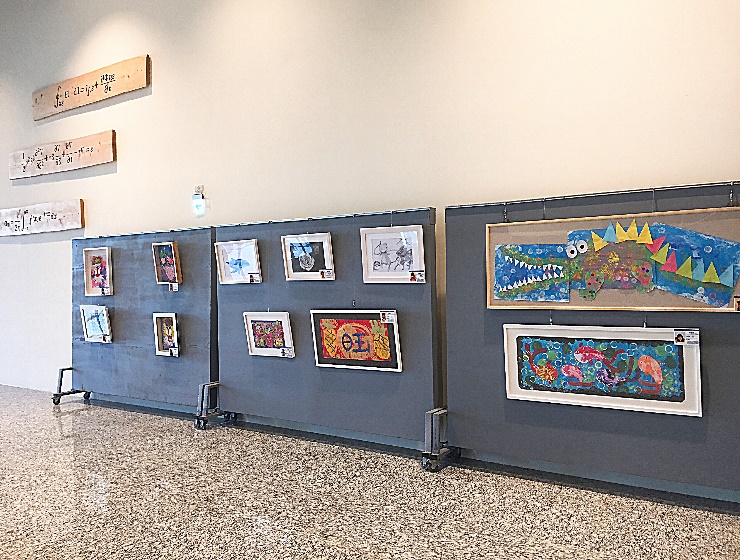 諾貝爾講堂諾貝爾講堂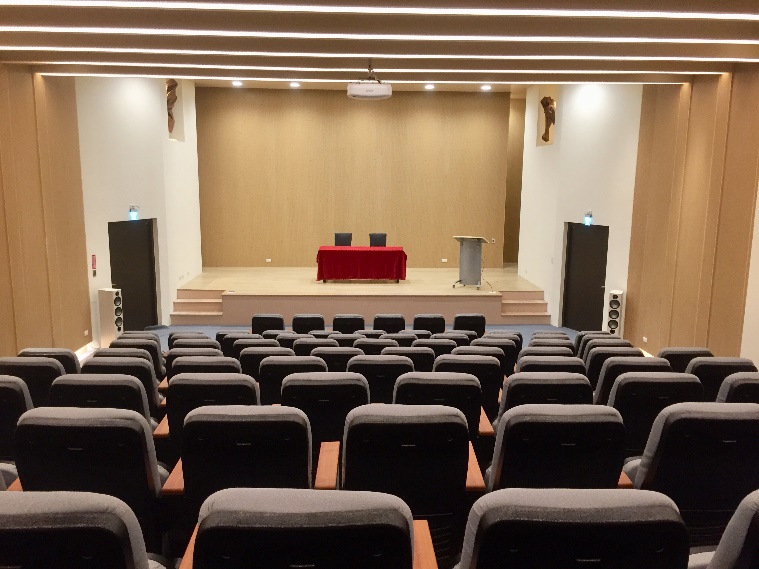 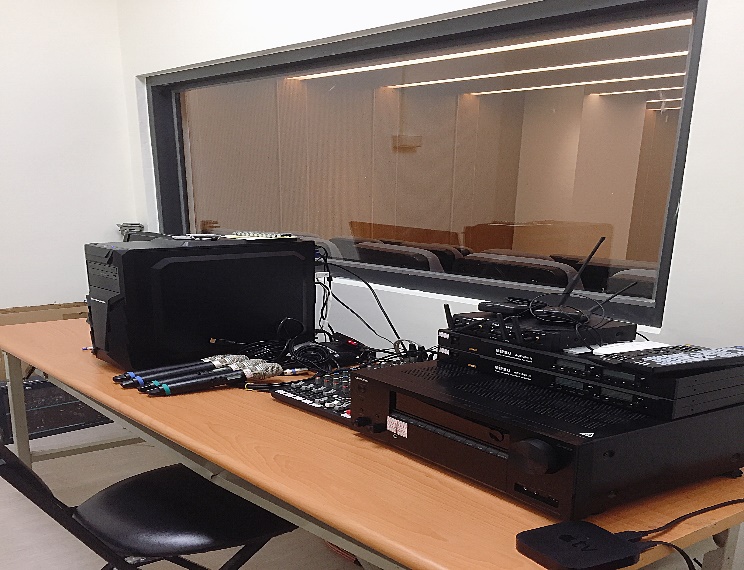 多功能會議室多功能會議室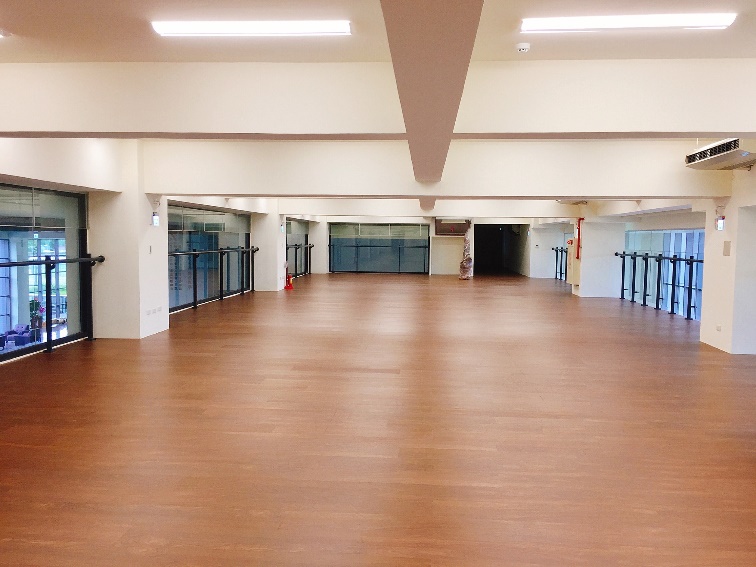 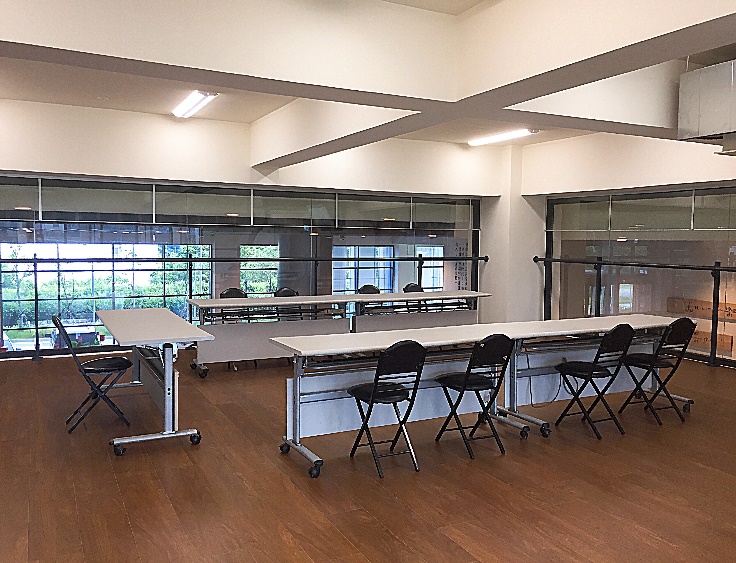 